The Oxford Hills Rotary Reader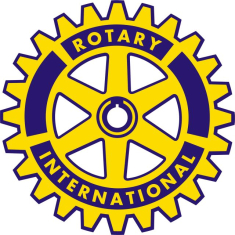 Wednesday, May 8, 2013The Rotary Club of Oxford HillsPO Box 14Norway, ME 04268www.oxfordhillsrotary.orgwww.rotary7780.orgRotary Theme for 2012 – 2013: “Peace Through Service”__________________________________________________________________2012-2013 OfficersRotary International President: Sakuji Tanaka ~ Governor, District 7780: Marty Peak HelmanOxford Hills Rotary Club Pres.: Bob Schott ~ Pres. Elect: Dave Preble ~ Vice Pres.: Chris TwitchellTreas.: Pat Cook ~ Sec.: Jack Richardson ~ Sgt. At Arms: Stan Brett ~ Past Pres.: Beth Abbott ~Foundation Chair: Larry Jordan ~ Membership Chair: Dan Allen ~ Publicity Chair: Steve Galvin ~ Community and Club Service Chair: RonMorse_____________________________________________________________________________________Welcome!Today’s greeter is Jack Richardson and today’s program chair is Rebecca Dowse whose guest speaker is our friend and former Rotarian, Sawin Millett, Finance Commissioner of Maine. Calendar:The first name listed is the Program Chair, the second is Greeter.Please let President Bob or Program Chair Dave Preble know what your program is so it can be published in the Reader. Please remember that when you are Program Chair, you are expected to lend a hand after the meeting putting away the Club’s paraphernalia5/11 – May Day Play Day at OHCHS from 9:00AM – 1:00PM.5/15 – Irina Kahn and Patty Rice.Note: our meeting will be at the Oxford Casino. Enter through the side door by the restaurant. 5/17 & 5/18 – District Conference in Boothbay Harbor5/22 – Bob Kahn and George Rice5/29 – Top Students and Dave Preble5/31 – 6/2 – Exchange Students Rafting Adventure6/3 – Board Meeting – 6:00PM.6/5 – Club Visioning Meeting – Note: No morning meeting. Instead we will have an evening meeting from 5:00PM-9:00PM at the church. As part of this process, we really need every member to attend. Food and drink provided.  6/12 – the Special Olympians will be joining us for breakfast and Ron Morse6/19 – Annual Dinner at Papoose Pond Resort in Waterford starting at 5:30PM.6/26 – Ron Morse and Phil LibbyVisiting Rotarians and Guests:There were no visiting Rotarians. Our guests were the students of the months and their parents. Announcements:Phil told us that we will be sponsoring Kirsten Corey to go to RYLA at Camp Hines this summer. Kirsten is the first student we have sent to RYLA in a number of years and we cannot think of another student who is more deserving. Congratulations, Kirsten. Phil also told us that the Interact Club is sponsoring a Food Drive during the entire month of May. They have moved from Phil’s office to a corner of the library where they are building a pyramid of food. The home room that brings in the most food will win a pizza party and the student who brings the most in will win an I-Pad. Stan told us that he will not be here for May Day Play Day as that is his daughter’s graduation weekend. He will need help setting the tents on Friday afternoon but will have to check with the school to see if that is possible. He will let us know next week. Dave talked about the Auction and the differences this year compared to the past. We will be doing the auction on our own. The list of businesses we need to solicit will be on the table each Wednesday with the letter/receipt and a list of acceptable items. Please choose two or three businesses and put your name down beside them. If there is a business you would like to solicit that is not on the list, please feel free to put it down as well. Dave also talked about the Visioning Meeting and how important it is for all of us to attend and also reminded us about the annual dinner at Papoose Pond on the 19th. Bob announced that there would be a road toll on Saturday, June 9th, for Special Olympics from 10:00-2:00. A sign-up sheet is forthcoming. Our program last week was the May Students of the Month. Maureen Howard told us about freshman Zachary Rideout, sophomore, Sarah Phinney, junior SholieHanscom and senior, Maggie Whittemore. Congratulations to the students and their families. 								Happy and Sad Dollars:Susan C. was happy to have the students with us. Chris S. was happy for the parents and also happy that he was able to go on an evening hike by the light of the full moon. Steve had several happy and sad dollars. He was glad to be back with us and to finally have his very own Roller Derby hoodie! He was also happy that the production staff at MPBN received 10 Emmy nominations for shows, producers and directors but he was also sad at the same time because MPBN laid off their entire production staff which means no more locally produced programs. Larry was happy that Steve was back and Patty was happy for the students and parents. She also reported that Paul was home and doing well after his knee surgery. 50/50 – Freshman Zachary Rideout drew Joel Speakman’s ticket and Joel drew the King of Clubs, winning the pot of $449.00. Congratulations, Joel!  BirthdaysinMay:Sharon (Glenn) Huntley – 5/1; Patty Rice – 5/9. Anniversaries in May:Susan & Greg Graves – 5/4; Chris and David Twitchell – 5/13; Dan and Nancy Allen – 5/21; Frank and Connie Shorey – 5/23. 